ЗАЯВЛЕНИЕ(юридическое лицо)на прохождение обучения по дополнительной профессиональной программе повышения квалификации(название программы)Период обучения: 		 Заказчик услуг: 	Контактное лицо для решения организационных вопросов (ФИО, должность, телефон)Контактная информация: код города: 	, телефоны:	, Факс: 	, е-mail: 		.Реквизиты Заказчика для оформления договора:Должность, ФИО руководителя  	действующего на основании  	(Устав, Положение, Доверенность)ИНН /КПП 	,Р/с № 	,Банк  	К/с 	БИК  	Юридический адрес:  	Фактический адрес:  	* с документами, регламентирующими образовательную деятельность в ФГБУ «ЦЛАТИ по Северо-Западному ФО», в том числе: лицензией на право осуществления образовательной деятельности Слушатель (Заказчик) может ознакомиться по запросу по электронной почте.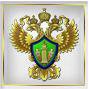 ФЕДЕРАЛЬНАЯ СЛУЖБА ПО НАДЗОРУ В СФЕРЕ ПРИРОДОПОЛЬЗОВАНИЯ ФЕДЕРАЛЬНОЕ ГОСУДАРСТВЕННОЕ БЮДЖЕТНОЕ УЧРЕЖДЕНИЕ«ЦЕНТР ЛАБОРАТОРНОГО АНАЛИЗА И ТЕХНИЧЕСКИХ ИЗМЕРЕНИЙ ПОСЕВЕРО-ЗАПАДНОМУ ФЕДЕРАЛЬНОМУ ОКРУГУ»Фамилия Имя Отчество СлушателяОбразованиеДолжность СлушателяКонтактный номертелефона Слушателя, е-mailслушателяПодпись об ознакомлении с документами по образовательной деятельности*Подпись осогласии на сбор и обработкуперсональных данных